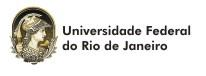 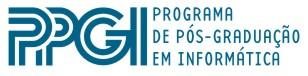 EXAME DE QUALIFICAÇÃO DE DOUTORADOAluno Rômulo Luiz de Oliveira da SilvaTítulo" Alguns Aspectos Computacionais de Convexidade em Grafos de Linha" Data, Horário e Local  17 de dezembro 2019 – 13h – Anfiteatro Newton Faller - NCE Banca ExaminadoraMitre Costa DouradoPresidente/OrientadorPPGI - UFRJLilian MarkenzonPPGI - UFRJDaniel Fábio Domingues PosnerCOPPE - UFRJJoão Antônio Récio da PaixãoSuplentePPGI - UFRJLoana Tito NogueiraSuplenteUFF